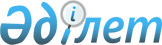 Айыртау аудандық мәслихатының 2019 жылғы 30 желтоқсандағы № 6-38-15 "2020-2022 жылдарға арналған Айыртау ауданы Володар ауылдық округінің бюджетін бекіту туралы" шешіміне өзгерістер мен толықтырулар енгізу туралыСолтүстік Қазақстан облысы Айыртау аудандық мәслихатының 2020 жылғы 27 ақпандағы № 6-39-8 шешімі. Солтүстік Қазақстан облысының Әділет департаментінде 2020 жылғы 3 наурызда № 6066 болып тіркелді
      Қазақстан Республикасының 2008 жылғы 4 желтоқсандағы Бюджет кодексінің 104-бабы 5-тармағына, 109-1- бабына, Қазақстан Республикасының 2001 жылғы 23 қаңтардағы "Қазақстан Республикасындағы жергілікті мемлекеттік басқару және өзін-өзі басқару туралы" Заңының 6-бабы 2-7-тармағына Айыртау аудандық мәслихаты ШЕШІМ ҚАБЫЛДАДЫ:
      1. "2020-2022 жылдарға арналған Айыртау ауданы Володар ауылдық округінің бюджетін бекіту туралы" Айыртау аудандық мәслихатының 2019 жылғы 30 желтоқсандағы № 6-38-15 (2020 жылғы 15 қаңтарда Қазақстан Республикасы нормативтік құқықтық актілерінің электрондық түрдегі эталондық бақылау банкінде жарияланған, Нормативтік құқықтық актілерінің мемлекеттік тіркеу тізілімінде № 5797 болып тіркелді) шешіміне келесі өзгерістер мен толықырулар енгізілсін:
      1- тармақ жаңа редакцияда жазылсын:
       "1. 2020-2022 жылдарға арналған Айыртау ауданы Володар ауылдық округінің бюджеті осы шешімге тиісінше 1, 2 және 3- қосымшаларға сәйкес, оның ішінде 2020 жылға мынадай көлемдерде бекітілсін:
      1) кірістер – 193 807,9 мың теңге:
      салықтық түсімдер – 69 102,9 мың теңге;
      салықтық емес түсімдер – 0 мың теңге;
      негізгі капиталды сатудан түсетін түсімдер – 0 мың теңге;
      трансферттер түсімі – 124 705,0 мың теңге;
      2) шығындар – 212 954,3 мың теңге;
      3) таза бюджеттік кредиттеу – 0 мың теңге:
      бюджеттік кредиттер – 0 мың теңге;
      бюджеттік кредиттерді өтеу – 0 мың теңге;
      4) қаржы активтерімен операциялар бойынша сальдо – 0 мың теңге:
      қаржы активтерін сатып алу – 0 мың теңге;
      мемлекеттің қаржы активтерін сатудан түсетін түсімдер – 0 мың теңге;
      5) бюджет тапшылығы (профициті) – -19 146,4 мың теңге;
      6) бюджет тапшылығын қаржыландыру (профицитін пайдалану) – 19 146,4 мың теңге:
      қарыздар түсімі – 0 мың теңге;
      қарыздарды өтеу – 0 мың теңге;
      бюджет қаражатының пайдаланылатын қалдықтары –19 146,4 мың теңге.";
      келесі мазмұндағы 5-1, 5-2- тармақтарымен толықтырылсын:
       "5-1. 2020 жылға арналған ауылдық округ бюджетінде аудандық бюджеттен нысаналы трансферттер 12 705,0 мың теңге сомасында ескерілсін.
      Көрсетілген аудандық бюджеттен нысаналы трансферттердің бөлуі 2020-2022 жылдарға арналған Володар ауылдық округінің бюджетін бекіту туралы Айыртау аудандық мәслихаттың шешімін іске асыру туралы ауылдық округ әкімінің шешімімен айқындалады.
      5-2. 4- қосымшаға сәйкес ауылдық округінің бюджетінде қаржылық жыл басына қалыптасқан бюджет қаражатының бос қалдықтары есебінен шығындары қарастырылсын.";
      көрсетілген шешімнің 1- қосымшасы осы шешімнің 1- қосымшасына сәйкес жаңа редакцияда жазылсын;
      осы шешімнің 2- қосымшасына сәйкес 4- қосымшасымен толықтырылсын.
      2. Осы шешім 2020 жылдың 1 қаңтардан бастап қолданысқа енгізіледі. 2020 жылға арналған Айыртау ауданы Володар ауылдық округінің бюджеті
      Кестенің жалғасы 2020 жылдың 1 қаңтарына қалыптасқан бюджет қаражатының бос қалдықтарын бағыттау
      Кестенің жалғасы
					© 2012. Қазақстан Республикасы Әділет министрлігінің «Қазақстан Республикасының Заңнама және құқықтық ақпарат институты» ШЖҚ РМК
				
      Солтүстік Қазақстан облысы 
Айыртау аудандық мәслихаты 
XXXIX сессиясының төрағасы 

Б. Кусаинов

      Солтүстік Қазақстан облысы 
Айыртау аудандық 
мәслихатының хатшысы 

Б. Жанахметов
Айыртау аудандық мәслихатының 2020 жылғы 27 ақпаны № 6-39-8 шешіміне 1 қосымшаАйыртау аудандық мәслихатының 2019 жылғы 30 желтоқсандағы № 6-38-15 шешіміне 1 қосымша
Санаты
Санаты
Санаты
Атауы
Сома, мың теңге
Сыныбы
Сыныбы
Атауы
Сома, мың теңге
Кіші сыныбы
Атауы
Сома, мың теңге
1) Кірістер
193 807,9
1
Салықтық түсімдер
69 102,9
01
Табыс салығы
30 102,9
2
Жеке табыс салығы
30 102,9
04
Меншiкке салынатын салықтар
39 000,0
1
Мүлiкке салынатын салықтар
300,0
3
Жер салығы
2 000,0
4
Көлiк құралдарына салынатын салық
36 700,0
2
Салықтық емес түсiмдер
0
3
Негізгі капиталды сатудан түсетін түсімдер
0
4
Трансферттер түсімі
124 705,0
02
Мемлекеттiк басқарудың жоғары тұрған органдарынан түсетiн трансферттер
124 705,0
3
Аудандардың (облыстық маңызы бар қаланың) бюджетінен трансферттер
124 705,0
Функционалдық топ
Функционалдық топ
Функционалдық топ
Атауы
Сома, мың теңге
Бюджеттік бағдарламалардың әкімшісі
Бюджеттік бағдарламалардың әкімшісі
Атауы
Сома, мың теңге
Бағдарлама
Атауы
Сома, мың теңге
2) Шығындар
212 954,3
01
Жалпы сипаттағы мемлекеттiк қызметтер
28 278,0
124
Аудандық маңызы бар қала, ауыл, кент, ауылдық округ әкімінің аппараты
28 278,0
001
Аудандық маңызы бар қала, ауыл, кент, ауылдық округ әкімінің қызметін қамтамасыз ету жөніндегі қызметтер
28 278,0
07
Тұрғын үй-коммуналдық шаруашылық
76 068,0
124
Аудандық маңызы бар қала, ауыл, кент, ауылдық округ әкімінің аппараты
76 068,0
008
Елді мекендердегі көшелерді жарықтандыру
26 000,0
009
Елді мекендердің санитариясын қамтамасыз ету
2 600,0
010
Жерлеу орындарын ұстау және туыстары жоқ адамдарды жерлеу
195,0
011
Елді мекендерді абаттандыру мен көгалдандыру
47 273,0
12
Көлік және коммуникация
90 000,0
124
Аудандық маңызы бар қала, ауыл, кент, ауылдық округ әкімінің аппараты
90 000,0
045
Аудандық маңызы бар қалаларда, ауылдарда, кенттерде, ауылдық округтерде автомобиль жолдарын күрделі және орташа жөндеу
90 000,0
13
Басқалар
10 359,0
124
Аудандық маңызы бар қала, ауыл, кент, ауылдық округ әкімінің аппараты
10 359,0
040
Өңірлерді дамытудың 2025 жылға дейінгі мемлекеттік бағдарламасы шеңберінде өңірлерді экономикалық дамытуға жәрдемдесу бойынша шараларды іске асыруға ауылдық елді мекендерді жайластыруды шешуге арналған іс-шараларды іске асыру
10 359,0
15
Трансферттер
8 249,3
124
Аудандық маңызы бар қала, ауыл, кент, ауылдық округ әкімінің аппараты
8 249,3
048
Пайдаланылмаған (толық пайдаланылмаған) нысаналы трансферттерді қайтару
8 249,3
3) Таза бюджеттік кредиттеу
0
Бюджеттік кредиттер
0
Бюджеттік кредиттерді өтеу
0
4) Қаржы активтерімен операциялар бойынша сальдо
0
Қаржы активтерін сатып алу
0
Мемлекеттің қаржы активтерін сатудан түсетін түсімдер
0
5) Бюджет тапшылығы (профициті)
-19 146,4
6) Бюджет тапшылығын қаржыландыру (профицитін пайдалану)
 19 146,4
Қарыздар түсімі
0
Қарыздарды өтеу
0
Санаты
Санаты
Санаты
Атауы
Сома, мың теңге
Сыныбы
Сыныбы
Атауы
Сома, мың теңге
Кіші сыныбы
Атауы
Сома, мың теңге
8
Бюджет қаражатының пайдаланылатын қалдықтары
19 146,4
01
Бюджет қаражаты қалдықтары
19 146,4
1
Бюджет қаражатының бос қалдықтары
19 146,4Айыртау аудандық мәслихатының 2020 жылғы 27 ақпандағы № 6-39-8 шешіміне 2 қосымшаАйыртау аудандық мәслихатының 2019 жылғы 30 желтоқсандағы № 6-38-15 шешіміне 4 қосымша
Санаты
Санаты
Санаты
Атауы
Сома, мың теңге
Сыныбы
Сыныбы
Атауы
Сома, мың теңге
Кіші сыныбы
Атауы
Сома, мың теңге
2) Кірістер
19 146,4
8
Бюджет қаражатының пайдаланылатын қалдықтары
19 146,4
01
Бюджет қаражаты қалдықтары
19 146,4
1
Бюджет қаражатының бос қалдықтары
19 146,4
Функционалдық топ
Функционалдық топ
Функционалдық топ
Атауы
Сома, мың теңге
Бюджеттік бағдарламалардың әкімшісі
Бюджеттік бағдарламалардың әкімшісі
Атауы
Сома, мың теңге
Бағдарлама
Атауы
Сома, мың теңге
2) Шығындар
19 146,4
07
Тұрғын үй-коммуналдық шаруашылық
10 897,1
124
Аудандық маңызы бар қала, ауыл, кент, ауылдық округ әкімінің аппараты
10 897,1
011
Елді мекендерді абаттандыру мен көгалдандыру
10 897,1
15
Трансферттер
8 249,3
124
Аудандық маңызы бар қала, ауыл, кент, ауылдық округ әкімінің аппараты
8 249,3
048
Пайдаланылмаған (толық пайдаланылмаған) нысаналы трансферттерді қайтару
8 249,3